Royal Oaks Tennis ReservationsLogin to your account- royaloaksestates.frontsteps.comMy Reservations & Requests > Community Reservations>+Community Reservations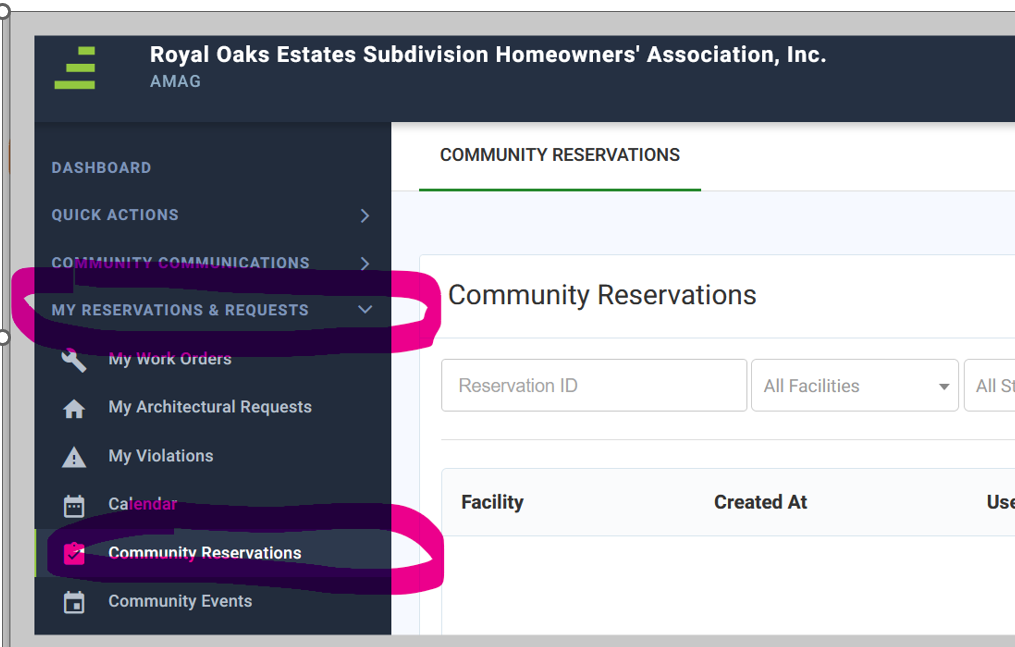 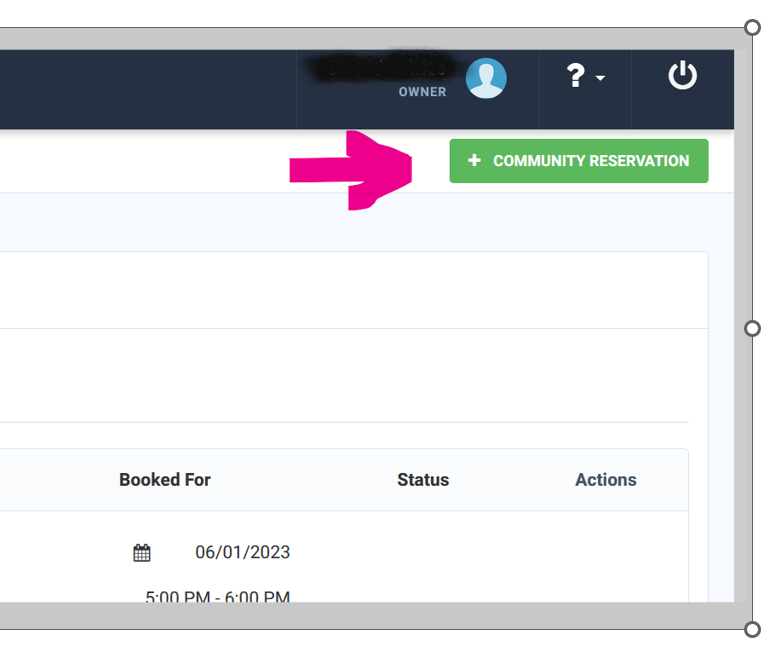 ROE Clubhouse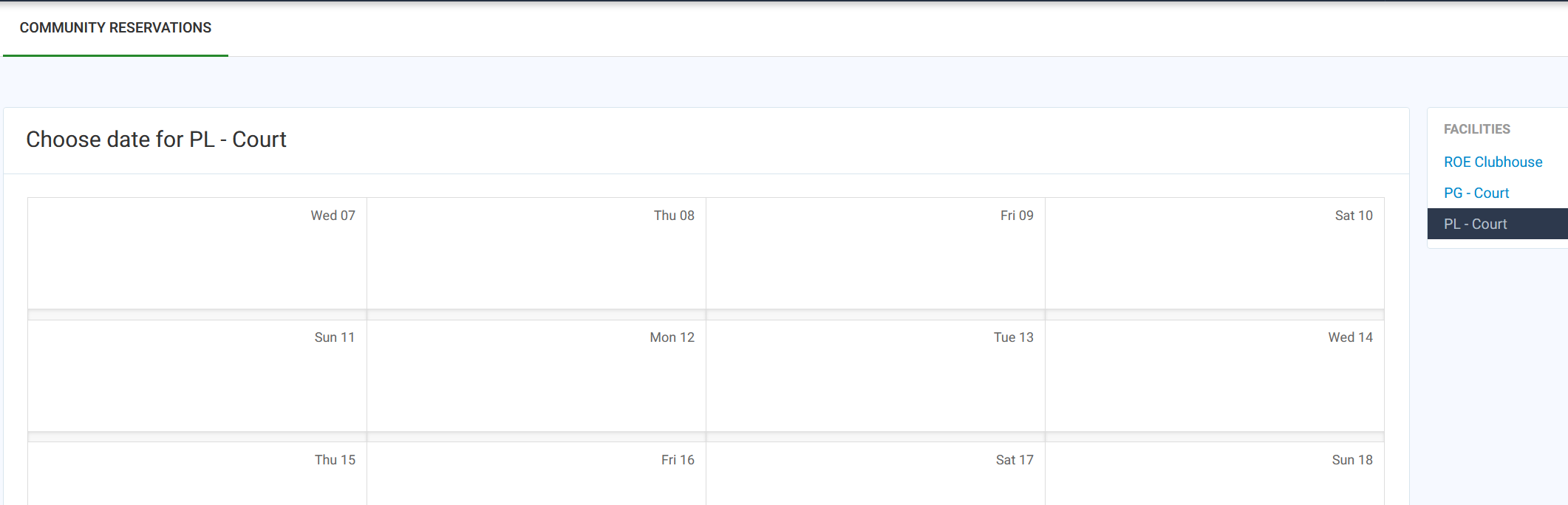 Select time and submit.For approval you will need to :  email Clubhouse Form to Admin@AssociationMgt.com and Pay fee.Pay fee  $75.00 :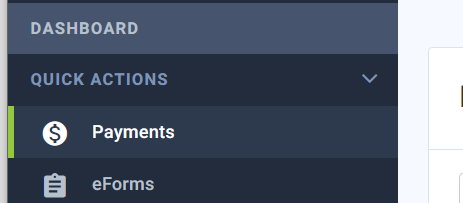 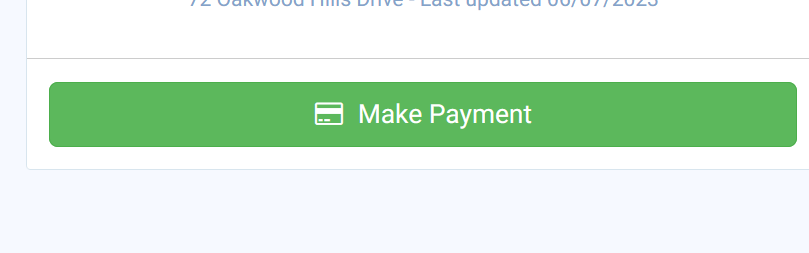 You can check the status of reservations. 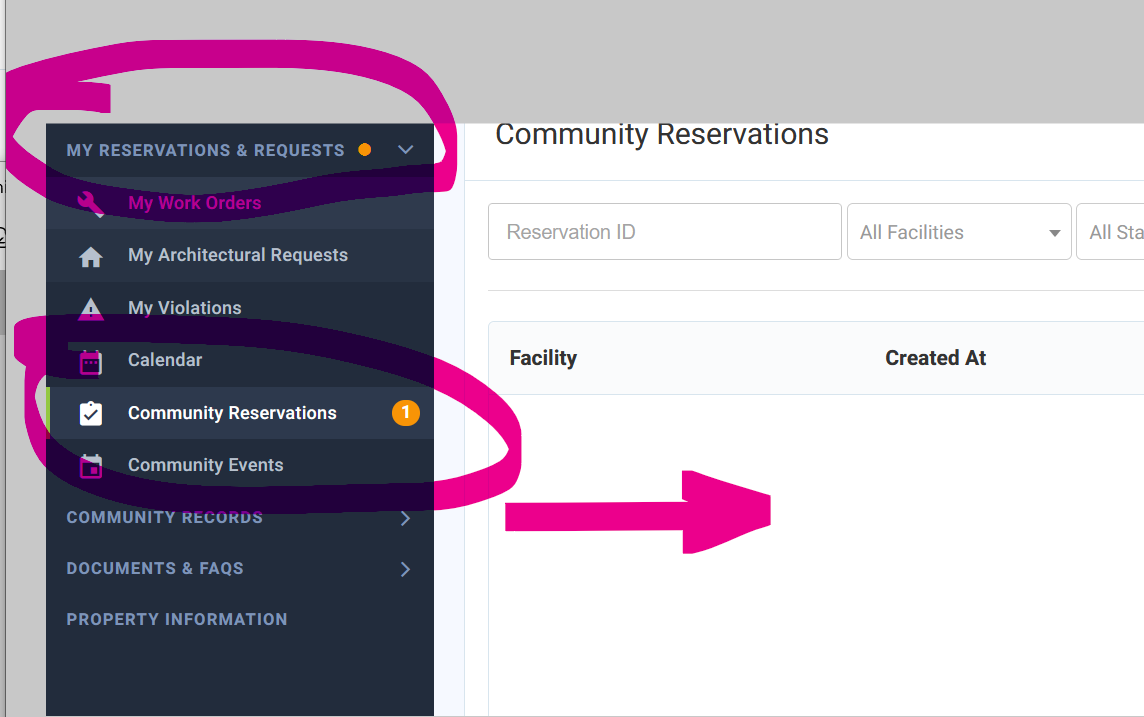 